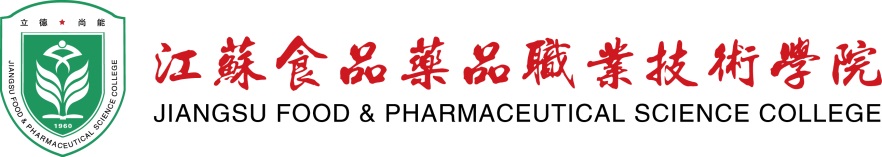 考勤异常情况汇总表考勤单位（盖章）：                 考勤年月：                 考勤单位负责人（签字）：           考勤员（签字）：               填写说明：1、请假类别包括：病假、事假、探亲假、婚假、生产假、节育假、流产假、保胎假、哺乳假、护理假、丧假、工伤假、公假；2、事假、病假需在备注列注明该教职工本年度累计天数；3、其他情况可单行说明。工号姓名请假类别时间备注